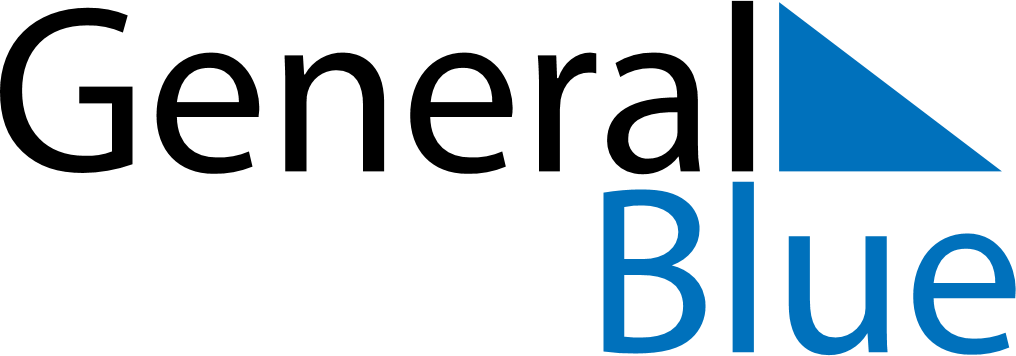 April 2018April 2018April 2018South AfricaSouth AfricaSUNMONTUEWEDTHUFRISAT1234567Easter SundayFamily Day8910111213141516171819202122232425262728Freedom Day2930